КАРТОЧКА УЧАСТНИКА МИИ- «ГТО»Ф.И.О. участника_____________________________________________________________________________Дата рождения                    .                  .  УИН          -                   -  	VI СТУПЕНЬ (18-24) МУЖЧИНЫ№Вид испытания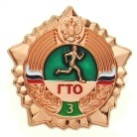 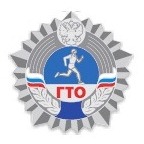 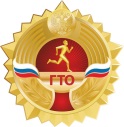 МойрезультатПодпись судьиОбязательные испытания (тесты)Обязательные испытания (тесты)Обязательные испытания (тесты)Обязательные испытания (тесты)Обязательные испытания (тесты)Обязательные испытания (тесты)Обязательные испытания (тесты)1Бег на  (с)16,115,814,52Подтягивание из виса на высокой перекладине (количество раз)910133Наклон вперед из положения стоя с прямыми ногами на гимнастической скамье (ниже уровня скамьи –см)67134Прыжок в длину с места толчком двумя ногами (см)2152302405Метание спортивного снаряда весом  (м)333537Кол-во испытаний (тестов), которое необходимо выполнить для получения школьного знака отличия КомплексаКол-во испытаний (тестов), которое необходимо выполнить для получения школьного знака отличия Комплекса555